GUÍA DE INGLÉS ¿Qué necesito saber?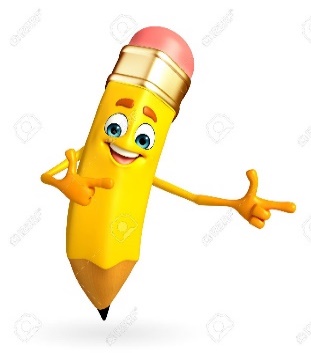 Entonces:Identificar es: Establecer, demostrar o reconocer la identidad de una cosa o persona.Entendemos por estaciones del año y ropa:I.- Look at the differents weathers and MATCH the picture with its correct name. (Mira los distintos climas y UNE la imagen con su nombre correcto) 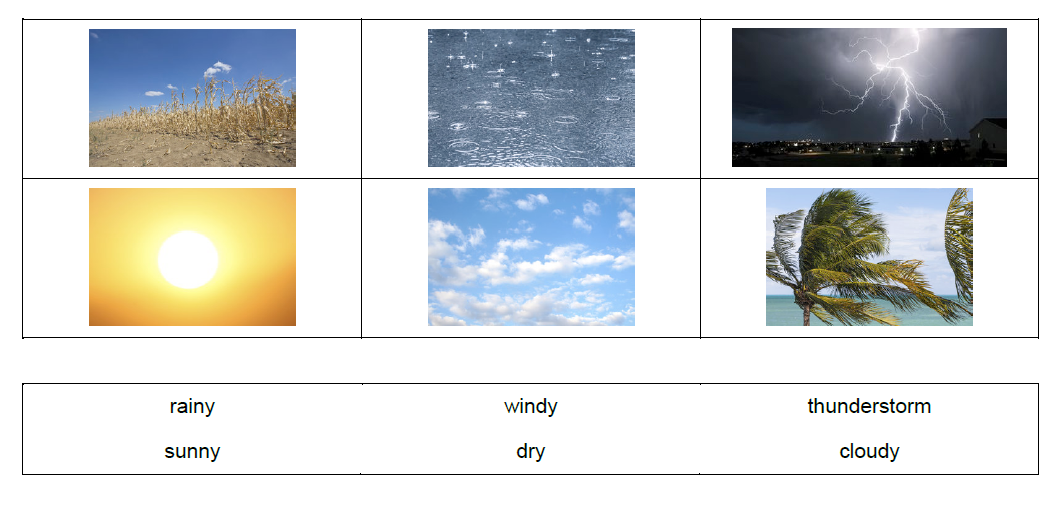 II.- Look at the weathers and WRITE the correct name of it. (Mira los climas y ESCRIBE el nombre que corresponde a cada día)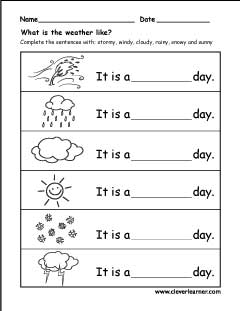 *Enviar foto de la guía desarrollada al WhatsApp del curso y archivar en cuaderno.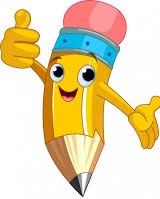 Autoevaluaciòn o Reflexión personal sobre la actividad: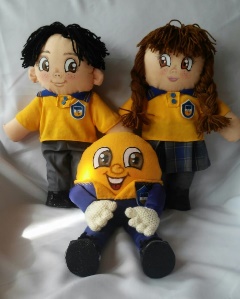 1.- ¿Qué fue lo más difícil de este trabajo? ¿Por qué?…………………………………………………………………………………………………………………..Name:Grade: 3°A   Date: semana N° 13¿QUÉ APRENDEREMOS?¿QUÉ APRENDEREMOS?¿QUÉ APRENDEREMOS?Objetivo (s):  OA 13 Escribir (por ejemplo: completar o responder preguntas), de acuerdo a un modelo y con apoyo de imágenes y vocabulario dado, textos como oraciones, invitaciones y diálogos de dos o tres intercambios acerca de temas conocidos o de otras asignaturas.Objetivo (s):  OA 13 Escribir (por ejemplo: completar o responder preguntas), de acuerdo a un modelo y con apoyo de imágenes y vocabulario dado, textos como oraciones, invitaciones y diálogos de dos o tres intercambios acerca de temas conocidos o de otras asignaturas.Objetivo (s):  OA 13 Escribir (por ejemplo: completar o responder preguntas), de acuerdo a un modelo y con apoyo de imágenes y vocabulario dado, textos como oraciones, invitaciones y diálogos de dos o tres intercambios acerca de temas conocidos o de otras asignaturas.Contenidos: Clima en inglés.Contenidos: Clima en inglés.Contenidos: Clima en inglés.Objetivo de la semana: Identificar distintos tipos de clima en inglés.Objetivo de la semana: Identificar distintos tipos de clima en inglés.Objetivo de la semana: Identificar distintos tipos de clima en inglés.Habilidad: Identificar léxico clave sobre tipos de clima en inglés. Habilidad: Identificar léxico clave sobre tipos de clima en inglés. Habilidad: Identificar léxico clave sobre tipos de clima en inglés. Conjunto de condiciones atmosféricas propias de un lugar, constituido por la cantidad y frecuencia de lluvias, la humedad, la temperatura, los vientos, etc., y cuya acción compleja influye en la existencia de los seres sometidos a ella.PALABRA EN INGLESSIGNIFICADOCOMO SE PRONUNCIARainyLluviosoReiniWindyVentoso (mucho viento)GüindiThunderstormTormenta de truenosZander estormSunnySoleadoSaniDrySecoDraiCloudyNubladoClaudiSnowyNevandoEsnogüi